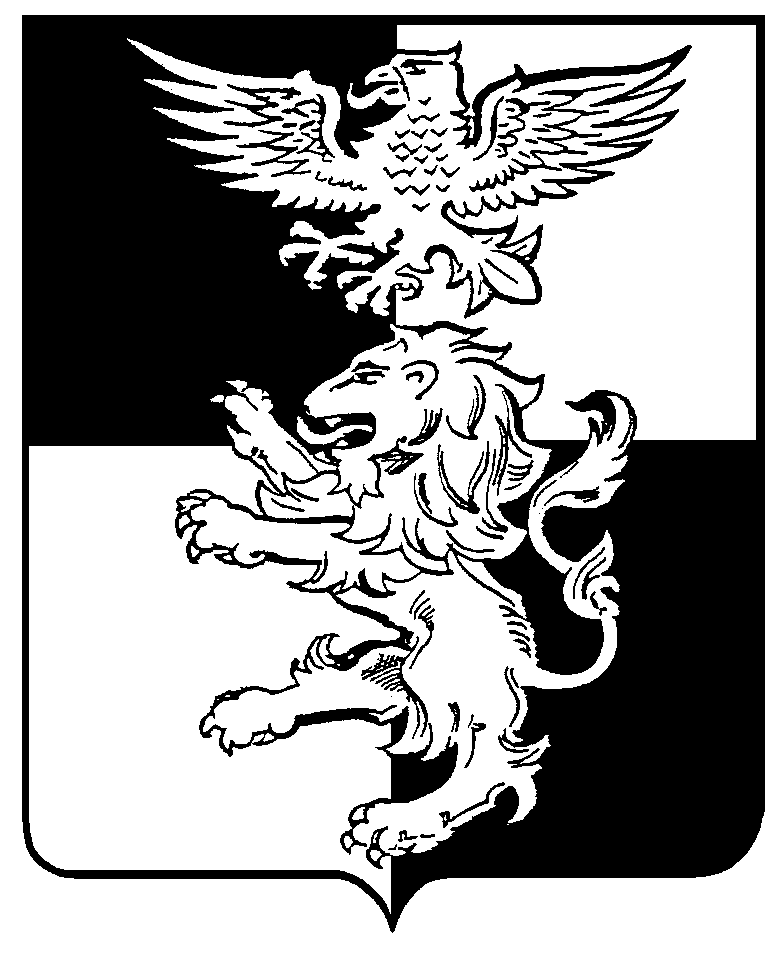 Белгородская область Российской ФедерацииМуниципальный совет Белгородского района сорок первое заседание совета решение«29» октября  2021 года						                        № 415О предоставлении субсидий бюджетам сельских поселений муниципального района «Белгородский район» Белгородской области из бюджета муниципального района «Белгородский район» Белгородской области 
на реализацию проектов, реализуемых территориальным общественным самоуправлениемВ соответствии со статьями 139 и 142.3 Бюджетного кодекса Российской Федерации, Федеральным законом от 6 октября 2003 г. № 131-ФЗ «Об общих принципах организации местного самоуправления в Российской Федерации», распоряжением Правительства Белгородской области от 20 сентября 2021 г. 
№ 445-рп «О предоставлении субсидий из бюджета Белгородской области бюджетам муниципальных районов (городских округов) Белгородской области по итогам ежегодного конкурса проектов, реализуемых  территориальным общественным самоуправлением в муниципальных образованиях Белгородской области в 2021 году Муниципальный совет Белгородского района решил:1._Предоставить субсидии из бюджета муниципального района «Белгородский район» Белгородской области бюджетам сельских поселений Белгородского района на реализацию проектов, реализуемых территориальным общественным самоуправлением, за счёт средств бюджета Белгородской области согласно приложению к настоящему решению (прилагается).2._Поручить администрации Белгородского района заключить соглашения с администрациями городских и сельских поселений Белгородского района 
о представлении субсидий из бюджета муниципального района «Белгородский район» Белгородской области бюджетам городских и сельских поселений Белгородского района на реализацию проектов, реализуемых территориальным общественным самоуправлением, за счёт средств бюджета Белгородской области.3._Комитету финансов и бюджетной политики администрации Белгородского района внести соответствующие изменения в сводную бюджетную роспись бюджета муниципального района «Белгородский район» Белгородской области с последующим обеспечением внесения соответствующих изменений в решение Муниципального совета Белгородского района от 25 декабря 2020 г. № 318 «О бюджете муниципального района «Белгородский район» Белгородской области на 2021 год и плановый период 2022 и 2023 годов».4._Настоящее решение вступает в силу с даты его официального опубликования.5._Опубликовать настоящее решение в газете «Знамя» и разместить                        на официальном сайте органов местного самоуправления муниципального района «Белгородский район» Белгородской области www.belrn.ru.6._Контроль за исполнением настоящего решения возложить                                   на постоянную комиссию Муниципального совета Белгородского района 
по бюджету, финансовой и налоговой политике (Будник В.Ф.).Председатель Муниципального   совета Белгородского района                                                            С.И. ТишинРазмерсубсидий, предоставляемых из бюджета муниципального района «Белгородский район» Белгородской области бюджетам сельских поселений Белгородского района, на реализацию проектов, реализуемых территориальным общественным самоуправлением, за счёт средств бюджета Белгородской областиПеречень проектов Белгородского района, реализуемых старостами сельских населенных пунктов,для предоставления субсидий бюджетам сельских поселений муниципального района «Белгородский район» Белгородской области из бюджета муниципального района «Белгородский район» Белгородской области 
Приложениек решению Муниципального                                                                      совета Белгородского района                                                                            от «29» октября 2021 г. № 415№ п/пНаименование сельского поселенияРазмер субсидий,                 тыс. руб.1Бессоновское сельское поселение364,52Новосадовское сельское поселение469,03Хохловское сельское поселение375,04Яснозоренское сельское поселение375,0ИТОГО1 583,5Приложениек решению Муниципального                                                                      совета Белгородского района                                                                            от «29» октября 2021 г. № 415№ п/пМуниципальное образованиеТОСНаименование проектаРазмер субсидиииз областного бюджета (руб.)ОтрасльБессоновское сельское поселениеТОС «Ближнее»Благоустройство территории ТОС «Ближнее» с. Ближнее364 500Жилищно-коммунальное хозяйствоНовосадовское сельское поселениеТОС «Березки»Приобретение и установка спортивно-игровой площадки на территории ТОС «Березки» п. Новосадовый (массив 16/2)469 000Жилищно-коммунальное хозяйствоХохловское сельское поселениеТОС «Родничок»Приобретение и установка спортивного оборудования на территории ТОС «Родничок» с. Хохлово375 000Жилищно-коммунальное хозяйствоЯснозоренское сельское поселениеТОС «Становое»Обустройство детского городка с прилегающей спортивно-оздоровительной площадкой в ТОС «Становое» с. Бочковка Белгородского района375 000Жилищно-коммунальное хозяйство